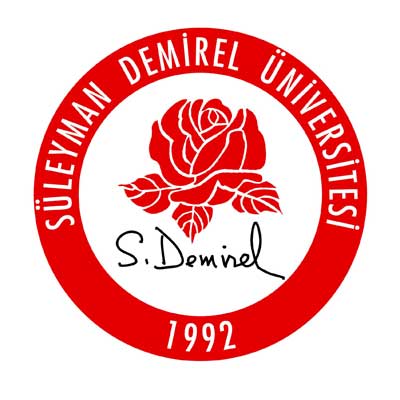 Süleyman Demirel ÜniversitesiMühendislik FakültesiKimya Mühendisliği BölümüRAPOR YAZIM KILAVUZUBu yazım kılavuzuSüleyman Demirel Üniversitesi Kimya Mühendisliğiöğrencileri için hazırlanmıştır.Ekim 2016, IspartaRAPOR YAZIMINDA UYULMASI GEREKEN KURALLARKağıt Özelliği: Rapor yazımında kullanılacak kağıdın A4 boyutunda (210 x 297 mm) ve 80 g ağırlığında olması gerekmektedir.Yazı Karakteri: Rapor WORD bilgisayar yazılım programında (doc uzantılı) 12 punto ve Times New Roman karakterinde yazılmalıdır. Şekil alt yazılarında ise 11 punto kullanılmalıdır.Sayfa Düzeni: Yazı sayfa üzerinde şu kenar ölçülerinde olmalıdır. Sol kenar 3 cm, sağ kenar 2 cm,üst kenar 2.5 cm ve alt kenar 2 cm olmalıdır.Satır Başı ve Satır Aralığı: Bölüm ve alt bölüm başlıkları ile paragraf ve satır başları sol kenara yaslı olarak başlanmalıdır. Yazının paragrah bölümünde ilk satır 1.25 cm içeriden olmalı ve paragrafın tümü sağ kenarda aynı hizada bulundurulmalıdır. Her paragrafın bir önceki ve bir sonraki paragraf veya başlık/alt başlık ile arası boşluk (spacing) 6 pt olmalıdır.Satır aralıkları (line spacing) 1.5 aralıkta olması gerekmektedir. Yazıda her noktalama işareti sonrası bir boşluk bırakılmalıdır.Sayfa Numaralanması: Raporun kapak sayfası hariç her sayfa numaralandırılmalıdır. Özet, Tablo, Şekil Listesi, İçindekilerl (i, ii, iii, iv… şeklinde numaralandırılmalıdır. Giriş bölümünden itibaren 1, 2, 3… şeklinde numaralandırma yapılmalıdır. Numaralandırma sayfanın altına, ortalı ve 1’den başlıyacak şekilde düzenlenmelidir.Başlık ve Alt Başlıklar: Rapor farklı ana başlık, alt-başlık ve alt-alt- ... başlıklardan oluşabilir. Herbir ana-başlık yeni bir sayfa ile başlatılmalıdır. Başlık düzeni mantıksal bir sıra ile numaralandırılır.Örnek. 1.1.1.1., 1.1.1.2 gibi. Ana başlık ve diğer alt- veya alt-alt baslıklar sayfanınkenarına yaslı olmalıdır. Örnek bir başlık düzenini şu şekildedir:1. ANA BAŞLIK1.1. Alt Başlık1.1.1. Alt-alt-başlıkRapor içeriği aşağıda belirlenen düzende olmalıdır:Kapak kısmı Ek-1’de verildiği şekilde hazırlanmalıdır.Önsöz, proje hakkında çok kısa ve olağan bilgiler verilip projenin Kurumca desteklendiği belirtilmelidir.İçindekiler, rapor içindeki başlıkları, alt başlıkları ve bunların sayfa numaralarını verecek şekilde (Ek-2) hazırlanmalıdır.Tablo ve şekil listeleri, içindekiler bölümünün arkasına eklenmelidir (Ek-3).Özet (Abstract), projenin ana hatlarını gösterecek olan bir metindir ve hem Türkçe hem de İngilizce hazırlanmalıdır. En az 100, en çok 250 sözcükten oluşmalıdır. Olağandışı hallerde 400 sözcüğe kadar çıkabilir. Özet’in bitiminde anahtar kelimelerin yazılmasına dikkat edilmelidir.Proje ana metni, giriş, genel bilgiler, gereç ve yöntem, bulgular ve tartışma/sonuç bölümlerinden oluşur. Sonuç bölümünün önerileri de kapsaması gerekmektedir.Referanslar, yararlanılan kaynaklar soyadı sırasına göre ve Ek-4’deki örnekler dikkate alınarak hazırlanmalıdır. Referanslar konu içerisinde geçtikleri yerlerde de parantez içinde yazarın soyadı ve basım tarihi olmak üzere belirtilmelidir. Örnek (ALSAN, 1981). Birden fazla değinme gerektiğinde sıra en eski yayından en yeni yayına doğru sıralanmalı ve her yayın araları noktalı virgül ile ayrılmalıdır; Örn. (GÖNEN 2002; GÖNEN vd. 2004; GÖNEN ve ATAKUL 2006).Ekler, rapor ana metni içinde geçmeyip rapora eklenmesi gereken tablo, diğer bilgi, düzenlenmiş anket gibi kısımlar varsa, bu bölümde verilmelidir.EK-1Süleyman Demirel ÜniversitesiMühendislik FakültesiKimya Mühendisliği BölümüKMM 103 Kimya Mühendisliğine GirişDersi RaporuBor Minerallerinde B2O3 Miktarının Analitik Olarak BelirlenmesiHazırlayanAli Kuştepe, 20122012Danışman Öğretim ÜyeleriDr. Mehmet AkışDr. Ali DevecilerEkim 2016 - IspartaEK-2 İÇİNDEKİLEREK-3TABLO LİSTESİŞEKİL LİSTESİEK-4YARARLANILAN KAYNAKLAR LİSTESİ İÇİNBİBLİYOGRAFİK VERİLERİNGENEL DÜZENLEME ŞEKLİYararlanılan kaynak;Periyodik yayın ise; yazar(lar)’ın, soyadı, adının başharfi, makale adı, derginin adı (varsa uluslararası kısaltmaları), cilt no, sayı no, başlangıç ve bitiş sayfa no, yıl.Örnek: ÖZSOYLU Ş., Koçak N., Deniz Mavisi Histiositozisi, Çocuk Sağlığı ve Hastalıkları Dergisi, 16, 304-9, (1973).Kitap ise; yazar(lar)’ın, soyadı, adının başharfi, kitabın adı, editörün adı (varsa), cilt no, basımevinin adı, yayınlandığı yer, basım yılı, sayfa no.Örnek: ARIMAN, A., Progress in Particle and Nuclear Physics, ed: Wilconsin D., Vol:1, Pergamon, New York, (1978). Pp: 41.Kitaptan bölüm ise; yazar(lar)’ın, soyadı, adının başharfi, bölümün adı, bölümün alındığı kitabın adı, editörün adı (varsa), cilt no, basımevinin adı, yayınlandığı yer, basım yılı, sayfa no.Örnek: ARIMAN, A., Progress in Particle and Nuclear Physics, ed: Wilconsin D., Vol:1, Pergamon, New York, (1978). Pp: 41.Tez veya proje ise; yazar(lar)’ın, soyadı, adının başharfi, tezin adı, tezin türü (Ph.D., M.Sc.), tez çalışmasının yapıldığı kuruluşun adı ve adresi, çalışmanın yapıldığı yıl.Örnek: TAŞÇIOĞLU, S., Blister Bakırın Perlitle Arıtılması, (Doktora Tezi), İstanbul Üniversitesi Mühendislik Fakültesi, (1984).Tebliğ veya rapor ise; yazar(lar)’ın, soyadı, adının başharfi, tebliğin adı, kongre-seminer adı, sunulduğu yer, basım yeri, yıl, sayfa no.Örnek: FEUER, H., Aydın, A., Preparation and Reactions of 4-Nitro-5,6-Diphenyl-2H-Pyridazine-3-one, 6th Int. Congress of Heterocyclic Chemistry, Tehran-Iran, (1977) pp: 418-9.İnternet ise; Yazarın Soyadı, Adı (Yıl), Yazının Başlığı, <internet adresi>, erişim: Yazıya internet üzerinden ulaştığınız gün.
Örnek: Aydınonat, N. E. (2005), İktisadı Yerle Bir Etmek, http://aydinonat.blogspot.com/2005/08/iktisad-yerle-bir-etmek.html>, erişim: 16 Şubat 2006.ÖzetiAbstractiiTablo ListesiiiiŞekil Listesiiv1.GİRİŞ12.BOR MİNERALLERİ33.BORİK ASİT 5  3.1.Borik Asit Üretimi6  3.2.Borik Asit Kullanım Alanları7  3.3.Borik Asit Karakterizasyonu84.GEREÇ VE YÖNTEM95.BULGULAR ve TARTIŞMA6.SONUÇ7.KAYNAKLAR8.EKLERTablo 1.Dünyadaki Bor Minerali Rezervleri3Tablo 2.Yıllara Borik Asit Üretim Miktarları5Şekil 1.Reaksiyon hızının sıcaklık ile değişimi12Şekil 2.Toz PVC fotoğrafı13